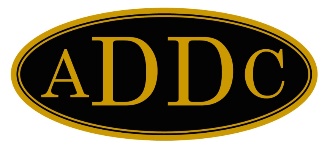 July 2022We officially have a slate of candidates for the 2023 term. You can find the nominations forms on our website at https://addc.org/news/President-Elect     Wendy Sparks, Oklahoma City ClubTreasurer               Kathy Martin, Lafayette ClubSecretary                Jamie Sabata, Liberal Club                                Heather Wood, Farmington ClubThe deadline to register for convention is fast approaching, the sooner you get registered the easier it makes for planning. You can find the registration packet on our website at https://addc.org/upcoming-conventions/#!event/2022/9/21/70th-annual-addc-convention-pittsburgh-paThe 1st quarter financials will be sent out to membership by the end of this month. Thank you for your patience, with the world gearing back up some of our jobs are becoming more demanding. We are currently at 684 members, which meets our annual goal of 675, however, this is still a decline from last year. Not only should we be brainstorming for ideas to get members, but also membership retention. This website https://memberclicks.com/blog/increase-membership/ has 50 ways to increase membership! When it comes to membership retention this website also has great information https://www.springly.org/en-us/blog/member-retention/. The internet has a vast number of tools to retain and gain members, be sure to share those ideas with your club, region and association.Prayers and Blessings!Philana Thompsonpthompson@merrion.bz